　　　　　　　　　　　　　2017年看護の日イベント毎年「看護週間」にはさまざまなイベントを実施しています。2017年は当院では5月11日に玄関ホールで外科系病棟が担当してイベントを行いました。★血圧測定　　★体脂肪測定　　★栄養相談　　★アロママッサージ　　★認定看護師（ＷＯＣ　創処置方法）　★災害・ＤＭＡＴ　　★口腔ケア物品・ケア方法紹介　★認定看護師（ポスター、ヴィッグ・ケアグッズ紹介、手　洗い残しチェック、相談コーナー）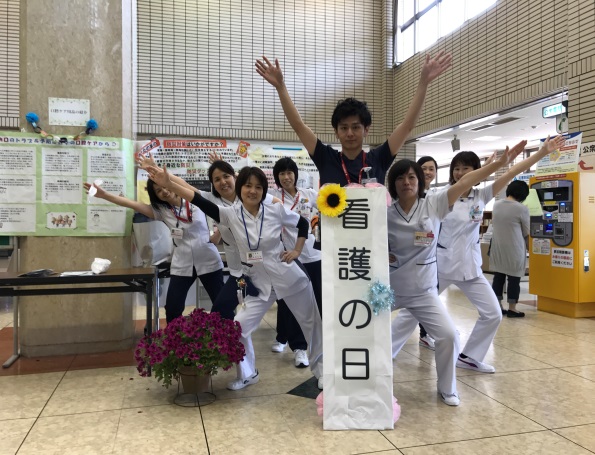 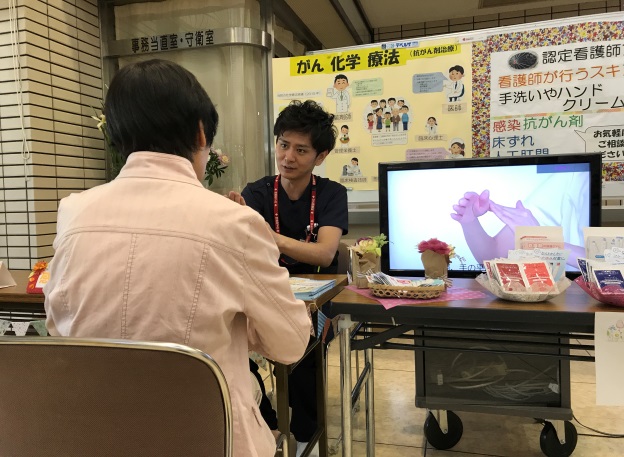 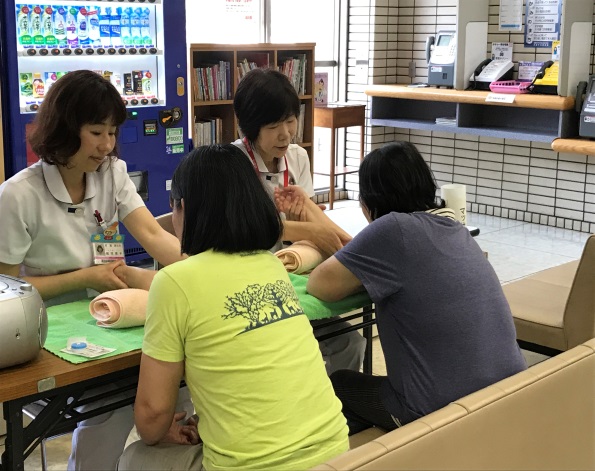 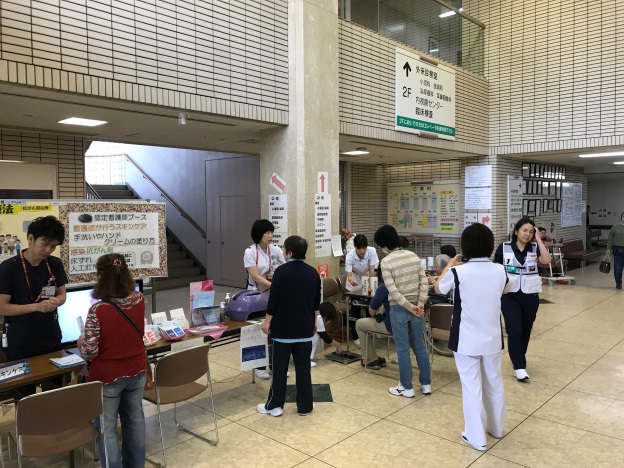 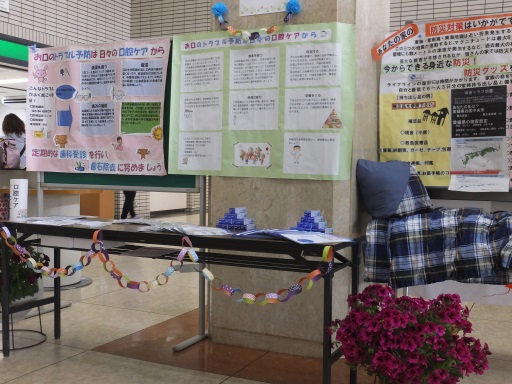 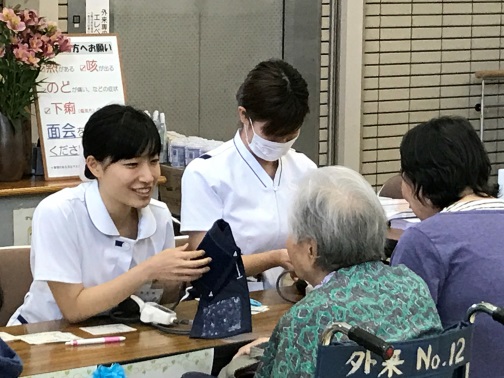 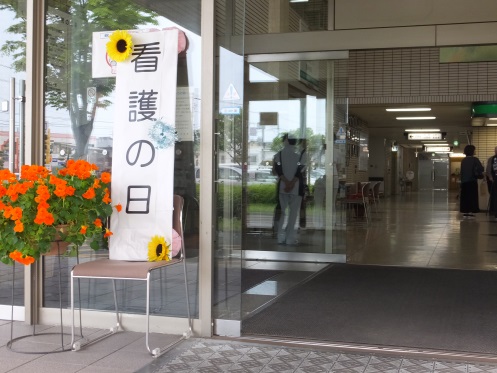 